Miyazaki International CollegeCourse SyllabusSPRING SEMESTER, 2019Course Title ( Credits )Japanese Photographic Expression And Methods (3 Credits)Course Designation for TCContent TeacherContent TeacherInstructorIain StanleyE-mail addressistanley@sky.miyazaki-mic.ac.jpOffice/Ext1-206 (720)Office hoursTues & Thur: 15:45-17:15Language TeacherLanguage TeacherInstructorE-mail addressOffice/ExtOffice hoursCourse Description:Course Description:Course Description:​Through an examination of visual communicative structures, as well as hands on photographic techniques, students will develop an understanding of how Japanese photography has influenced and been influenced by Japan’s culture, society and art forms. Although not the primary focus, the course will also compare western photographic traditions with Japanese photographic expression.​Through an examination of visual communicative structures, as well as hands on photographic techniques, students will develop an understanding of how Japanese photography has influenced and been influenced by Japan’s culture, society and art forms. Although not the primary focus, the course will also compare western photographic traditions with Japanese photographic expression.​Through an examination of visual communicative structures, as well as hands on photographic techniques, students will develop an understanding of how Japanese photography has influenced and been influenced by Japan’s culture, society and art forms. Although not the primary focus, the course will also compare western photographic traditions with Japanese photographic expression.Course Goals:Course Goals:Course Goals:To understand Japan’s place in photographic historyTo learn about the role Japan has played in global photographic developmentTo improve intensive reading skillsTo develop summarization skillsTo learn about cameras and photographic techniquesTo learn about the role social media plays in current Japanese photographySmall group discussion skillsSmall group presentation skillsGuided use of various forms of multimediaTo understand Japan’s place in photographic historyTo learn about the role Japan has played in global photographic developmentTo improve intensive reading skillsTo develop summarization skillsTo learn about cameras and photographic techniquesTo learn about the role social media plays in current Japanese photographySmall group discussion skillsSmall group presentation skillsGuided use of various forms of multimediaTo understand Japan’s place in photographic historyTo learn about the role Japan has played in global photographic developmentTo improve intensive reading skillsTo develop summarization skillsTo learn about cameras and photographic techniquesTo learn about the role social media plays in current Japanese photographySmall group discussion skillsSmall group presentation skillsGuided use of various forms of multimediaCourse ScheduleCourse ScheduleCourse ScheduleDayTopicContent/Activities1Introduction/SyllabusIcebreakers
Syllabus explanation2Japan Photographic HistoryReading
Discussion
Moodle work3Japan Photographic History cont’dIntensive Reading Skills
Jigsaw Reading –  J Photo companies4Genres of photographyIntensive Reading
Famous J Photographers
Small group discussions5Genres of photography cont’dPicture discussions
Practical techniques6Understanding your 
cameraIntensive Reading
Show and tell
Jigsaw handout7Understanding your camera cont’dCompare and contrast 
smartphones vs. DSLR
Practical techniques8Understanding lensesIntensive Reading
Show and tell
Jigsaw handout9Understanding lenses cont’dCompare and contrast
Practical techniques10Japanese photography companiesVideo/ multimedia work
Small group presentations11BokehMultimedia examples of bokeh
Famous J exponents of bokeh12Bokeh cont’dPractical aspects of achieving bokeh
Field work
Student discussion and comparisons13Using ContrastMutlimedia examples of famous J exponents (incl BnW)
Colour wheel comparisons
Chart matching14Contrast cont’dPractical aspects of achieving contrast
Field work
Student discussion and comparisons15Understanding 
CompositionSmall group discussions
Small group comparisons
Real world examples16Composition (rule of thirds)Reading
Multimedia examples17Composition (rule of thirds) cont’dPractical aspects of achieving R.O.Th
Field work
Student discussion and comparisons18Composition (Leading Lines)Intensive Reading
Multimedia examples
Moodle work19Composition (Leading Lines) cont’dPractical aspects of achieving L.Lines
Field work
Student discussion and comparisons20Composition (Symmetry)Intensive Reading
Multimedia examples incl. Japanese exponents
Moodle work21Composition (Symmetry) cont’dPractical aspects of achieving L.Lines
Field work
Student discussion and comparisons22The art of storytelling 
(single photos)Jigsaw Reading
Multimedia examples incl. Japanese exponents
Moodle work23The art of storytelling 
(single photos) cont’dPractical aspects of Story Telling
Field work
Student discussion and comparisons24Photo Essays (multiple photos)Relay Reading
Multimedia examples incl. Japanese exponents
Moodle work25Photo Essays (multiple photos) cont’dPractical aspects of Photo Essays
Field work
Student discussion and comparisons26Final Project (Intro)Reading, Info, Questions for clarification27Final Project Reading time
Pactical aspects
Techniques explored28Final Project Reading time
Pactical aspects
Techniques explored29Final Project Reading time
Pactical aspects
Techniques explored30Final Project (presentations)Small group presentations
Small group discussions
exhibition of workFinal ExamRequired Materials:Required Materials:Required Materials:Smartphone/Point and Shoot camera/DSLR Camera (no need to buy a new camera (just use whatever you already have)
Interchangeable lenses (can buy cheaply at Daiso for smartphones)
Folder for handouts
Tablet for use with Moodle 
Smartphone/Point and Shoot camera/DSLR Camera (no need to buy a new camera (just use whatever you already have)
Interchangeable lenses (can buy cheaply at Daiso for smartphones)
Folder for handouts
Tablet for use with Moodle 
Smartphone/Point and Shoot camera/DSLR Camera (no need to buy a new camera (just use whatever you already have)
Interchangeable lenses (can buy cheaply at Daiso for smartphones)
Folder for handouts
Tablet for use with Moodle 
Course Policies (Attendance, etc.)Course Policies (Attendance, etc.)Course Policies (Attendance, etc.)Attendance and ParticipationThe student takes responsibility to manage weekly research, assignments, and projects under the guidance of the teacher. The teacher is available to the student during the teacher’s posted office hours. Assignment DeadlinesAssignments are due according to the syllabus schedule above. Academic IntegrityMIC’s Academic Honesty policy prohibits cheating, fabrication, and plagiarism. The Bulletin and Handbook of Student Information explains this policy. Students should understand it and ask the instructor if they have any questions. Violating the Academic Honesty can result in failing an assignment, being asked to withdraw from the course, or other appropriate actions.Attendance and ParticipationThe student takes responsibility to manage weekly research, assignments, and projects under the guidance of the teacher. The teacher is available to the student during the teacher’s posted office hours. Assignment DeadlinesAssignments are due according to the syllabus schedule above. Academic IntegrityMIC’s Academic Honesty policy prohibits cheating, fabrication, and plagiarism. The Bulletin and Handbook of Student Information explains this policy. Students should understand it and ask the instructor if they have any questions. Violating the Academic Honesty can result in failing an assignment, being asked to withdraw from the course, or other appropriate actions.Attendance and ParticipationThe student takes responsibility to manage weekly research, assignments, and projects under the guidance of the teacher. The teacher is available to the student during the teacher’s posted office hours. Assignment DeadlinesAssignments are due according to the syllabus schedule above. Academic IntegrityMIC’s Academic Honesty policy prohibits cheating, fabrication, and plagiarism. The Bulletin and Handbook of Student Information explains this policy. Students should understand it and ask the instructor if they have any questions. Violating the Academic Honesty can result in failing an assignment, being asked to withdraw from the course, or other appropriate actions.Class Preparation and ReviewClass Preparation and ReviewClass Preparation and ReviewStudents are expected to spend at least one hour reviewing and doing homework and one hour preparing for every hour of lesson time.Students are expected to spend at least one hour reviewing and doing homework and one hour preparing for every hour of lesson time.Students are expected to spend at least one hour reviewing and doing homework and one hour preparing for every hour of lesson time.Grades and Grading StandardsGrades and Grading StandardsGrades and Grading StandardsClasswork and group participation – 25%
In-class projects – 25%
Mid-semester Exam – 20%
Final Exam – 30%Classwork and group participation – 25%
In-class projects – 25%
Mid-semester Exam – 20%
Final Exam – 30%Classwork and group participation – 25%
In-class projects – 25%
Mid-semester Exam – 20%
Final Exam – 30%Methods of Feedback:Methods of Feedback:Methods of Feedback:Email
In-class discussion
1-1 appointments available
Office HoursEmail
In-class discussion
1-1 appointments available
Office HoursEmail
In-class discussion
1-1 appointments available
Office HoursDiploma Policy Objectives:Diploma Policy Objectives:Diploma Policy Objectives:Work completed in this course helps students achieve the following Diploma Policy objective(s):
Diploma Policy Objectives (School of International Liberal Arts)1. Advanced thinking skills (comparison, analysis, synthesis, and evaluation) based on critical thinking (critical and analytic thought)2. The ability to understand and accept different cultures developed through acquisition of a broadknowledge and comparison of the cultures of Japan and other nations3. The ability to identify and solve problems4. Advanced communicative proficiency in both Japanese and English5. Proficiency in the use of information technologyWork completed in this course helps students achieve the following Diploma Policy objective(s):
Diploma Policy Objectives (School of International Liberal Arts)1. Advanced thinking skills (comparison, analysis, synthesis, and evaluation) based on critical thinking (critical and analytic thought)2. The ability to understand and accept different cultures developed through acquisition of a broadknowledge and comparison of the cultures of Japan and other nations3. The ability to identify and solve problems4. Advanced communicative proficiency in both Japanese and English5. Proficiency in the use of information technologyWork completed in this course helps students achieve the following Diploma Policy objective(s):
Diploma Policy Objectives (School of International Liberal Arts)1. Advanced thinking skills (comparison, analysis, synthesis, and evaluation) based on critical thinking (critical and analytic thought)2. The ability to understand and accept different cultures developed through acquisition of a broadknowledge and comparison of the cultures of Japan and other nations3. The ability to identify and solve problems4. Advanced communicative proficiency in both Japanese and English5. Proficiency in the use of information technologyNotes:Notes:Notes: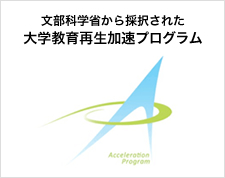 Advanced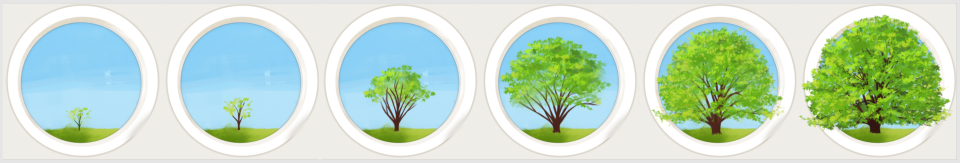 ProficientDevelopingEmergingNo AttemptCritical ThinkingAbility to Identify & Solve ProblemsInsightful comments in class discussionsStudent shows proven ability to analyze data, gather and assess resources, and disseminate opinions in a scholarly manner.Able to contribute to class discussions, and to perform a basic analysis of data, gather and assess resources, and express opinions in an adequate manner.Beginning to visualize the ways in which information can be combined and applied to solving a given problem, but struggles with complex and relationshipsStudent shows motivation but must learn the concepts and mechanisms that apply to critical thinking, such as information gathering, assessment and synthesisInsufficient effort or evidence of achievementCritical ThinkingInformation GatheringInsightful comments in class discussionsStudent shows proven ability to analyze data, gather and assess resources, and disseminate opinions in a scholarly manner.Able to contribute to class discussions, and to perform a basic analysis of data, gather and assess resources, and express opinions in an adequate manner.Beginning to visualize the ways in which information can be combined and applied to solving a given problem, but struggles with complex and relationshipsStudent shows motivation but must learn the concepts and mechanisms that apply to critical thinking, such as information gathering, assessment and synthesisInsufficient effort or evidence of achievementCritical ThinkingAssessment of CredibilityInsightful comments in class discussionsStudent shows proven ability to analyze data, gather and assess resources, and disseminate opinions in a scholarly manner.Able to contribute to class discussions, and to perform a basic analysis of data, gather and assess resources, and express opinions in an adequate manner.Beginning to visualize the ways in which information can be combined and applied to solving a given problem, but struggles with complex and relationshipsStudent shows motivation but must learn the concepts and mechanisms that apply to critical thinking, such as information gathering, assessment and synthesisInsufficient effort or evidence of achievementAdvanced Communication ProficiencyPublic SpeakingSpeaking is clear, using a broad range of vocabulary and relative jargon. Student uses appropriate social cues and nuance.Able to create a relevant response when asked to express an opinion or respond to a complicated situation, but pronunciation and grammar can often make responses and explanations unclear to a listener and must be interpreted.Able to answer questions and give basic information. However, inconsistent pronunciation, intonation and stress may sometimes make their responses difficult o understand or interpret.Student is unsuccessful or finds it very difficult when attempting to explain an opinion or respond to a complicated scenario. The response may be limited to a single sentence or part of a sentence.Insufficient effort or evidence of achievementAdvanced Communication ProficiencySocial SkillsSpeaking is clear, using a broad range of vocabulary and relative jargon. Student uses appropriate social cues and nuance.Able to create a relevant response when asked to express an opinion or respond to a complicated situation, but pronunciation and grammar can often make responses and explanations unclear to a listener and must be interpreted.Able to answer questions and give basic information. However, inconsistent pronunciation, intonation and stress may sometimes make their responses difficult o understand or interpret.Student is unsuccessful or finds it very difficult when attempting to explain an opinion or respond to a complicated scenario. The response may be limited to a single sentence or part of a sentence.Insufficient effort or evidence of achievementAdvanced Communication ProficiencyProfessional SkillsSpeaking is clear, using a broad range of vocabulary and relative jargon. Student uses appropriate social cues and nuance.Able to create a relevant response when asked to express an opinion or respond to a complicated situation, but pronunciation and grammar can often make responses and explanations unclear to a listener and must be interpreted.Able to answer questions and give basic information. However, inconsistent pronunciation, intonation and stress may sometimes make their responses difficult o understand or interpret.Student is unsuccessful or finds it very difficult when attempting to explain an opinion or respond to a complicated scenario. The response may be limited to a single sentence or part of a sentence.Insufficient effort or evidence of achievementGlobal PerspectivesCultural RelevancyFully engaged in current events and shows and understanding of social inequalities and cultural differences.Student is aware of current events and world cultures, but is unable to apply macro-level situations to her/his own life.Exhibits interest and intrigue in current events and world culture, but has difficulty understanding relevancy.Student expresses one-sided ideals from an ethnocentric point of view. Completely lacks awareness of world issues or events.Insufficient effort or evidence of achievementGlobal PerspectivesAwareness of Current Events & Global IssuesFully engaged in current events and shows and understanding of social inequalities and cultural differences.Student is aware of current events and world cultures, but is unable to apply macro-level situations to her/his own life.Exhibits interest and intrigue in current events and world culture, but has difficulty understanding relevancy.Student expresses one-sided ideals from an ethnocentric point of view. Completely lacks awareness of world issues or events.Insufficient effort or evidence of achievementEnglish Language AbilityReadingExhibits fluency/near fluency in speaking and writing.  Grammar and reading ability similar to native English speaker. Able to use context clues when faced with unfamiliar vocabulary.Proficient English ability; relies mainly on familiar vocabulary.  Should be encouraged to advance beyond comfort zone.Adequate English ability; must reference dictionary oftenStudent has some English ability, but lacks confidence in using and understanding.  Very limited vocabulary knowledge, struggles with grammar and pronunciation  Unable to form questionsInsufficient effort or evidence of achievementEnglish Language AbilityWritingExhibits fluency/near fluency in speaking and writing.  Grammar and reading ability similar to native English speaker. Able to use context clues when faced with unfamiliar vocabulary.Proficient English ability; relies mainly on familiar vocabulary.  Should be encouraged to advance beyond comfort zone.Adequate English ability; must reference dictionary oftenStudent has some English ability, but lacks confidence in using and understanding.  Very limited vocabulary knowledge, struggles with grammar and pronunciation  Unable to form questionsInsufficient effort or evidence of achievementEnglish Language AbilityOral CommunicationExhibits fluency/near fluency in speaking and writing.  Grammar and reading ability similar to native English speaker. Able to use context clues when faced with unfamiliar vocabulary.Proficient English ability; relies mainly on familiar vocabulary.  Should be encouraged to advance beyond comfort zone.Adequate English ability; must reference dictionary oftenStudent has some English ability, but lacks confidence in using and understanding.  Very limited vocabulary knowledge, struggles with grammar and pronunciation  Unable to form questionsInsufficient effort or evidence of achievementJapanese Language AbilityReadingAble to express one’s self clearly and succinctly both in writing and orally. Able to use context clues when faced with unfamiliar vocabulary.Proficient oral and written communication; relies mainly on familiar vocabulary.  Should be encouraged to advance beyond comfort zone.Adequate oral and written communication; tends to have difficulty clearly expressing ideas.Student shows a lack of confidence in writing, reading, and oral communication.  Very limited vocabulary knowledge, struggles with grammar Unable to form questionsInsufficient effort or evidence of achievementJapanese Language AbilityWritingAble to express one’s self clearly and succinctly both in writing and orally. Able to use context clues when faced with unfamiliar vocabulary.Proficient oral and written communication; relies mainly on familiar vocabulary.  Should be encouraged to advance beyond comfort zone.Adequate oral and written communication; tends to have difficulty clearly expressing ideas.Student shows a lack of confidence in writing, reading, and oral communication.  Very limited vocabulary knowledge, struggles with grammar Unable to form questionsInsufficient effort or evidence of achievementJapanese Language AbilityOral CommunicationAble to express one’s self clearly and succinctly both in writing and orally. Able to use context clues when faced with unfamiliar vocabulary.Proficient oral and written communication; relies mainly on familiar vocabulary.  Should be encouraged to advance beyond comfort zone.Adequate oral and written communication; tends to have difficulty clearly expressing ideas.Student shows a lack of confidence in writing, reading, and oral communication.  Very limited vocabulary knowledge, struggles with grammar Unable to form questionsInsufficient effort or evidence of achievement